DEBUG FIXED FRAME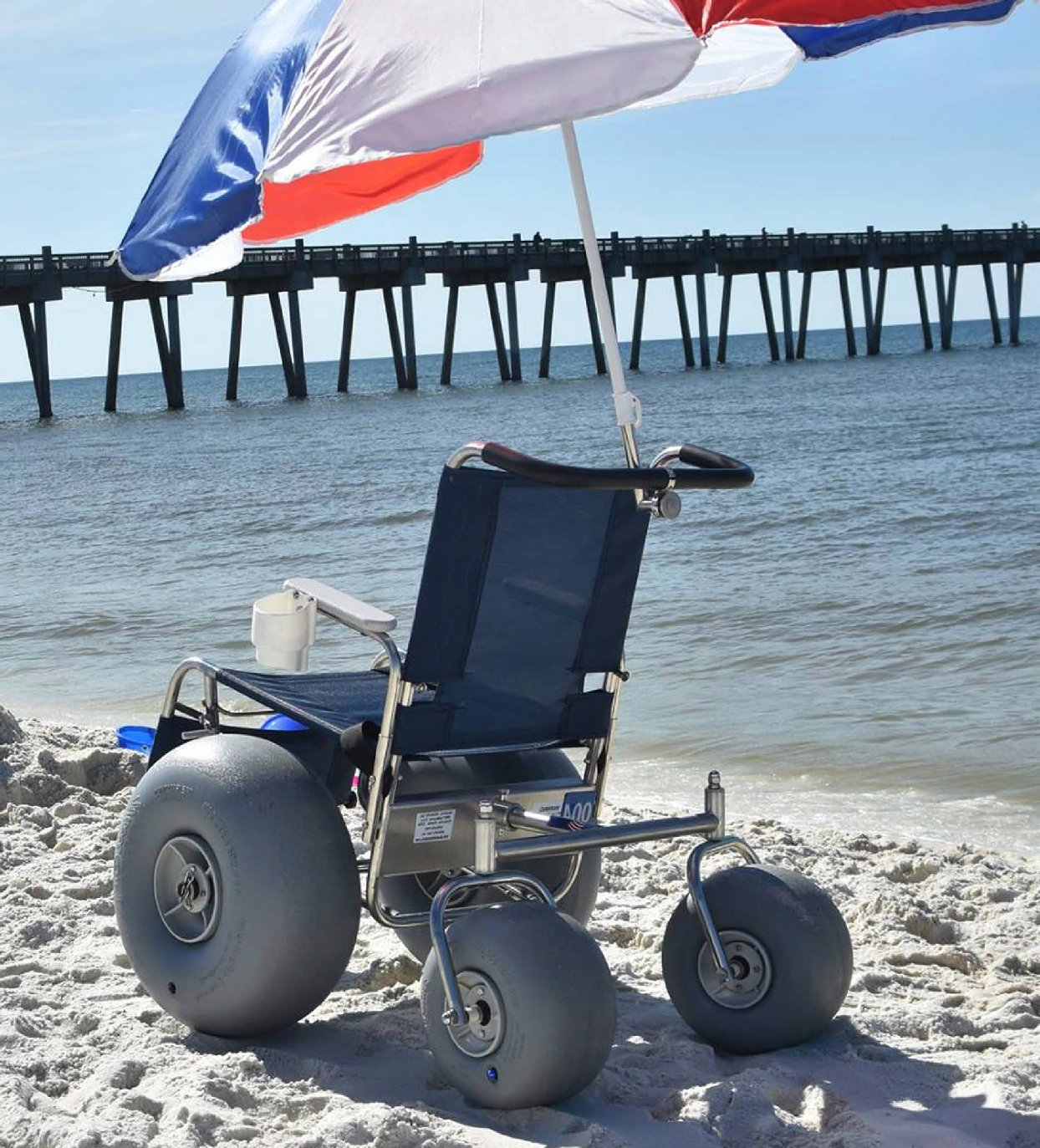 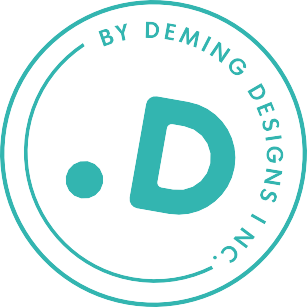 ALL–TERRAIN WHEELCHAIRDEBUG FIXED FRAMEALL–TERRAIN WHEELCHAIR	        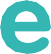 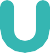 The Debug Fixed Frame All Terrain Wheelchair is designed to safely provide wheelchair users with transportation acrossareas where a conventional wheelchair becomes unmanage­ able. This includes areas such as beaches, snow covered side­ walks, forest trails, etc. Debug is intended to provide decades of service life in the harshest of environments.LONG LASTING #316L STAINLESS STEEL FRAME / ADJUST- ABLE TELESCOPIC LEG REST / FITS THROUGH A STANDARDADA DOORWAY / LOW MAINTENANCE DELRIN BUSHINGS / POLYURETHANE PNEUMATIC WHEELS ROLL ACROSS SAND, SNOW AND GRAVEL / DUAL STITCHED SLING WITH TENERA 130 THREAD / PHIFERTEX PLUS SLING MATERIAL RESISTSSTRETCHING, MILDEW AND BACTERIA, COLD CRACK AND ULTRAVIOLET DAMAGE AND IS MACHINE WASHABLE.SPECIFICATIONSTelescope footrestknee to heelElevating leg restknee to heel15 – 22	38 – 5615 – 22	38 – 56WEIGHTSCapacity	250 – 400 lbs	114  – 182 kgChair weight	40 – 65 lbs	18  – 30 kgManufactured in the USA,Debug has a 10 year warranty on stainless steel frames and a 30 day money back guarantee.© Copyright Deming Designs Inc., 2001–2016. All rights reserved.ARMREST STYLESRemovable swing away armrest Adjustable height or padded optional”Contoured“ or specialized optionalInterchangeable desk option availableSEAT SIZESENGLISH (INCH)METRIC (CM)Widths14, 18, 2236, 46, 56Average depth1743Seat-to-floor height17 – 2143 – 53Backrest height1846